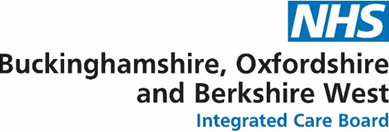 Infection Control Annual Statement 2023/2024                            Nuffield PracticePurposeThe annual statement will be generated each year. It will summarise:Any learning connected to cases of C. difficile infection and Meticillin-resistant Staphylococcus aureus blood stream infections  and action undertaken;The annual infection control audit summary and actions undertaken;Infection Control risk assessments and actions undertaken;Details of staff training (both as part of induction and annual training) with regards to infection prevention & control;Details of infection control advice to patients;Any review and update of policies, procedures, and guidelines.Background:Nuffield Practice Lead for Infection Prevention Control is …Practice Nurse Janet GarrisonThis team keeps updated with infection prevention & control practices and share necessary information with staff and patients throughout the year.Significant events:Detailed post-infection reviews are carried out across the whole health economy for cases of C. difficile infection and Meticillin Resistant Staphylococcus aureus (MRSA) blood stream infections. This includes reviewing the care given by the GP and other primary care colleagues. Any learning is identified and fed back to the surgery for actioning.This year the surgery has been involved in 2 C. difficile case reviews and 4 MRSA blood stream infection reviews. Evaluation of these cases showed that infections had been contracted in hospital and that there were also coding issues, as the four MRSA cases were found to be colonised with MRSA rather than have a blood stream infection.Audits:Detail what audits were undertaken and by whom and any key changes to practice implemented as a result.Infection Control Risk Assessments:Regular Infection Control risk assessments are undertaken to minimise the risk of infection and to ensure the safety of patients and staff. The following Infection Control risk assessments have been completed in the past year and appropriate actions have been taken:COVID-19 – scaled down use of masksSharps injury- NoneCleaning Standards in line with National Standards of Cleanliness- New cleaning company employed September 2022No cold chain eventsStaff training:We have had 11 new staff joined this Practice in the past 12-months and received infection control, hand-washing, and donning and doffing training within 2-months of employment.79% of the practice patient-facing staff (clinical and reception staff) completed their annual infection prevention & control update training via Clarity in June 202382.4 % of the practice non-patient-facing staff completed their 3-yearly/annual infection prevention & control update training via Clarity in June2023The IPC Lead has attended training updates for her role and attends the BOB ICB Webinars, which are usually quarterly, last one being 4/5/23. She has also help set up a Nurse Forum especially for IPC, which takes place every 8 weeks, last one being 13/6/23.Infection Control Advice to Patients:Alcohol hand gel/sanitiser dispenser are available throughout the Practice for patient use. Additional IPC measures on hands, face, space were implemented during to the COVID-19 Pandemic, but are now being relaxed in-line with Government guidelines.We no longer have specific leaflets for common infections and childhood diseases within the practice, but prefer to offer links to patients as first contact is usually via the telephone. 	Policies, procedures, and guidelines.Documents related to infection prevention & control are available to all staff on our wiki organisational notepad, and as hard copies in the Nurses Treatment Area. They updated in line with national and local guidance. The most recently updated policies in May 2023 were Notifiable diseases, Respiratory and Cough hygiene, Scabies and Viral gastroenteritis/NorovirusJanet Garrison        Compiled 21/6/23AuditDateAuditor/sKey changesInfection Prevention Control and Efficacy2/6/23Janet GarrisonTeaching of Levine wound swab technique, spill kits, and updated policies planned for next practice meeting.PPE audit to be initiatedHand HygieneJanuary 2023Janet GarrisonUse of Glitterbug lotion rather than hiring UV lightbox for convenienceANTTJune 2023Janet GarrisonNational Standards of Healthcare Cleanliness Technical3 monthlyLast one 31/5/23Janet GarrisonNew Cleaning contractors started in September 2022